Instituto de Pensiones del Estadohttp://www.ipever.gob.mx/instituto/La seguridad social que brinda el IPE a sus derechohabientes de acuerdo a la Ley 5 y 20 del IPE, se enfoca primordialmente en garantizar el pago de pensiones y jubilaciones, además ofrece servicios de préstamos a corto y mediano plazo. A continuación se muestran los beneficios y una guía que engloba esta información, tiempos de atención, costos, horarios y los requisitos; incluyendo los enlaces electrónicos de la página oficial del IPE y el Portal de Veracruz a la que pueden acceder y obtener los formatos actualizados: Manual de trámites             Ley 5 de Pensiones del Estado            Ley 20 de Pensiones del Estado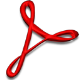 Página oficial del IPEhttp://www.ipever.gob.mx/tramites-y-formatos/  03 diciembre 2011Portal de Veracruz.http://portal.veracruz.gob.mx/portal/page?_pageid=57,3850795&_dad=portal&_schema=PORTAL03 diciembre 2011Trámites para derechohabientes Afiliación y CredencializaciónLa afiliación inicial y credencialización se pueden realizar en la organización sindical a la que pertenece el trabajador y en las oficinas del instituto.Requisitos para afiliación                                   Formato   Préstamos a Corto Plazo (1 año)Bajar requisitos y formato, llevar comprobantes y la solicitud para su trámite  a las oficinas sindicales. Requisitos de trabajador UVEntregar la solicitud de préstamo debidamente llenada sin tachaduras ni enmendaduras.La solicitud deberá ser certificada por la Dirección de Personal de la Universidad Veracruzana y/o las dependencias a que pertenece.Fotocopia del último talón de cheque del interesado y del aval cuando así lo requiera.Credencial de afiliación del solicitante y del aval con resello del año.Haber cotizado por lo menos 6 meses.Buscar la firma de aval cuando se tenga menos de 15 años de serviciosRequisitos AvalSueldo igual o mayor que el solicitanteAntigüedad mínima de 5 años cumplidos de cotizar al IPESolo se admite una firma como fiador.Importe de esta prestación se determinará de acuerdo a la antigüedad Requisitos                                                              FormatoPréstamos a Mediano Plazo (2 a 3 años) Bajar requisitos y formato, llevar comprobantes y la solicitud para su trámite  a las oficinas sindicalesRequisitos                                                           FormatoNota: Sólo se podrá cancelar un cheque en el mismo mes de expedición y se cobrará el 1% por gastos de administraciónTrámites para Jubilación y PensiónPensión por jubilaciónLey N° 5 de Pensiones del Estado, artículo 2 y 36Ley 20  de Pensiones del Estado, artículo 2 y 37Se puede adquirir el derecho a la jubilación a cualquier edad del trabajador (cotizado al IPE antes del 1 de enero de 1997) y mínimo 53 años (cotizado al IPE a partir del 1° de enero de 1997);  siempre y cuando haya cumplido 30 años de servicio activo; habiendo contribuido regularmente al IPE en los términos dela Ley mencionada.Requisitos para jubilación                                              Formato para JubilaciónPensión por VejezLey 5 de Pensiones del Estado artículos 2 y 37Ley 20 de Pensiones del Estado artículos 2 y 38Tienen derecho a esta pensión aquellos trabajadores que hayan cumplido 55 años (cotizado al IPE antes del 1 de enero de 1997) y 60 años  (cotizado al IPE a partir del 1° de enero de 1997); con 15 años mínimos de servicio y contribución regular al IPE por el mismo tiempo de servicio activo.Requisitos para pensión por vejez                           Formato Pensión por incapacidadLey 5 de Pensiones del Estado artículos 2 y 36Ley 20 de Pensiones del Estado artículos 2 y 37Se otorgará a trabajadores que se inhabiliten física o mentalmente, solo a consecuencia directa del trabajo, sea cual fuere la edad y tiempo que haya estado en funciones, habiendo cubierto las aportaciones respectivas en los términos de la ley. Requisitos para pensión por incapacidad                           Formato  Pensión por InvalidezLey 5 de Pensiones del Estado artículos 2 y 48Ley 20 de Pensiones del Estado artículos 2 y 44Se otorgará a trabajadores que se inhabiliten física o mentalmente, por causas ajenas al trabajo, sea cual fuere la edad y habiendo contribuido al instituto regularmente y teniendo por lo menos 15 años de servicio activo respectivas. Requisitos para pensión por incapacidad                           FormatoPensión por Causa de Muerte Ley 5 de Pensiones del Estado artículos 2 y 54Ley 20 de Pensiones del Estado artículos 2 y 20Podrán los familiares obtener este derecho, solo si el trabajador, fallece a consecuencia directa del cumplimiento del servicio, sea cual fuere el tiempo que haya laborado.En caso de que la muerte del trabajador fuere por causas ajenas al trabajo cualquiera que sea su edad, deberá ser con 15 años como mínimo, y el mismo tiempo contribuciones regulares al IPE.Requisitos para pensión por incapacidad                           FormatoGastos de FuneralLey 5 de Pensiones del Estado artículos 2 y 61Ley 20 de Pensiones del Estado artículos 2 y 56Cuando fallezca un trabajador o pensionado, el instituto otorgará a sus familiares o a las personas que se hayan hecho cargo de la inhumación una ayuda para los gastos de funeral, de acuerdo a la reglamentación correspondiente. Requisitos para gastos de funeral                                     FormatoIndemnización GlobalLey 5 de Pensiones del Estado artículos 2 y 65Ley 20 de Pensiones del Estado artículos 2 y 60A los familiares de un trabajador fallecido se les otorgará una indemnización global de acuerdo a la reglamentación y años de servicio. Requisitos para gastos de funeral                                     Formato6 meses a 15 años100 días de salario básico15 a 20 años110 días de salario básico50 a 25 años130 días de salario básico25 a 30 años150 días de salario básicoMás de 30 años y jubilados180 días de salario básico.